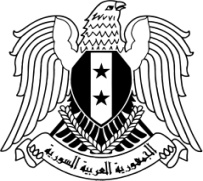 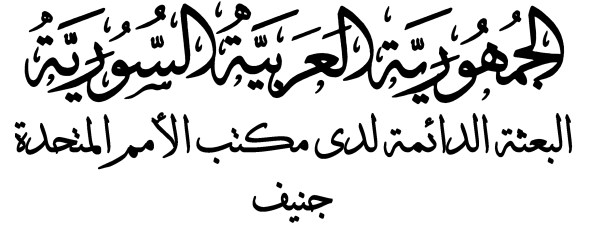 بيان الجمهورية العربية السورية في إطار الاستعراض الدوري الشامل – الدورة 33 الدولة قيد الاستعراض (اثيوبيا) 14/5/2019السيد الرئيس،يرحب وفد الجمهورية العربية السورية بوفد اثيوبيا، ويشكره على تقديم تقريره الوطني. ويثني على الجهود التي بذلتها خلال فترة الاستعراض من أجل تعزيز وحماية حقوق الإنسان بما فيها إنشاء آلية وطنية للرصد والإبلاغ والمتابعة لتنفيذ التزاماتها في هذا المجال.         ويوصي بما يلي:متابعة الجهود لتطوير قطاع التعليم، واتخاذ إجراءات لضمان حق الأطفال في بيئة تعليمية آمنة. مواصلة الجهود الهادفة إلى رفع التوعية حول الاتجار بالبشر وتعزيز عمليات التحقيق والملاحقات القضائية من خلال تدريب المحققين والمدعين العامين والقضاة.   ونتمنى لاثيوبيا استعراضاً ناجحاً.شكرا السيد الرئيس. 